Мой младший сын, как и все дети, обожает животных, особенно всяких кошек! Им он посвящает стихи, песенки и даже сказки. Сочинять Даня начал раньше, чем научился писать, поэтому мне пришлось взять на себя роль «секретаря» и «ответственного» редактора. «Автор» очень настаивал на своем варианте изложения, поэтому просим читателей не судить нас очень строго, ведь мы совсем не писатели. 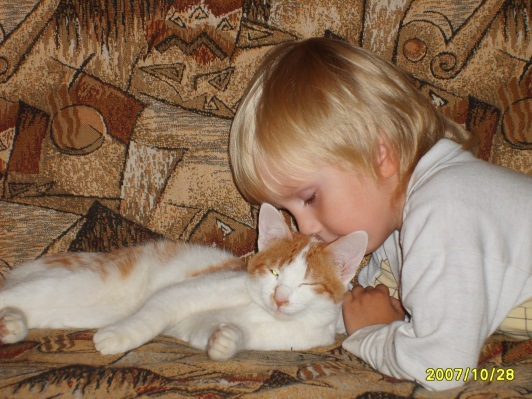 КОЧЕТОВ ДАНИИЛ, 9 летДобрая сказка про кота, щенка и мальчика.Жил – был кот. Рыжий-рыжий, ни одного пятнышка другого цвета. Когда он был котенком, то думал: «Как бы сделать, чтобы все были счастливы?» Он мечтал о том, чтобы у всех его друзей не было неприятностей, чтобы все стали добрыми.  Как научиться доброте?И тогда Кот решил, что помочь  ему могут только знания. Он отправился искать  школу. Но для котов школ не было. Зато он нашел школу для детей и при первой возможности пробрался внутрь. Кот сразу попался на глаза директору школы. Директор посмотрел на «нового ученика» и сказал: - Что с тобой делать? Зачем ты к нам пожаловал?И тут, к удивлению директора, кот сказал:- Ну, помогите мне, пожалуйста, уважаемый директор! Я так хочу научиться быть добрым, а потом научить доброте других…Директор был очень мудрым, он отнес кота в Живой уголок. Там уже жили: чёрный кот Барсюша с длинным белым усом, большой попугай Петька, семейство водных черепах и щенок Черныш. Вскоре пришли дети, они покормили всех животных, поиграли с ними. А один мальчик, звали его Петя,  угостил нового обитателя Живого уголка кусочком докторской колбасы и придумал ему кличку Рыжик.  Кот очень обрадовался и поблагодарил:- Спасибо! Мальчик замер, еще раз посмотрел на кота: уж не снится ли ему всё это? Тогда кот поведал ему грустную историю о долгой бездомной жизни, а потом открыл свою мечту о доброте. Петя решил помочь коту и познакомил его  с Чернышом. Оказалось, что щенок тоже умел говорить и понимал человеческий язык.  Рыжик, Черныш  и Петя подружились. Стали проводить вместе свободное время. Петя даже учил уроки в Живом уголке, поэтому любознательные кот и щенок научились грамоте и счету! А еще Петя дрессировал своих питомцев, они стали послушными и воспитанными, а еще дружными. Все ученики думали, что кот и щенок обладают какой-то таинственной силой, потому, что Петя совсем изменился: перестал баловаться, стал учить уроки, стал очень ответственным. А всё дело было в том, что дружба ребят и зверят может творить чудеса!  